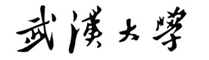 医学职业技术学院教师教学计划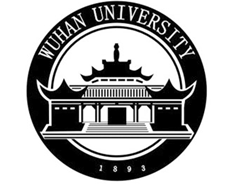  2018  年 7 月 1 日订课  程  目  标20（   ）至20（   ） 学年      第（   ）学期教学办制授课教师张XX教学对象专业/年级/班级护理1801课程名称/类别内科护理学/必修课程总学时（学分）112（7）本学期课程学时（学分）32（2）理论/实践（学时）24/4结业考试类型■闭卷  □开卷  □其他（请注明）________结业考试时间（分钟）90课程目标：课程目标：课程目标：课程目标：教研室主任审核签名系部主任审核签名教学部门审核签章            年  月  日签章            年  月  日签章            年  月  日备注周数课程顺序教学章节及内容学时教学媒体及实验设备、用具11第一章 XXX222第二章  XXX233第三章 XXX244实验一  XXXX255第四章  XXXX    第1节XXXX256第五章   2参考教材参考教材